Name: _________________________________________________		Date: ______________Final Review:  Units 1 and 2Write a rule for the following transformations and explain how you know the two shapes are congruent.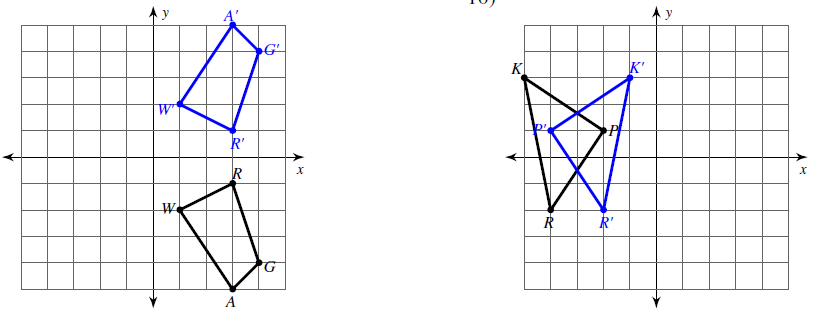 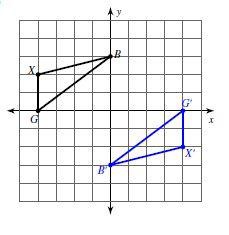 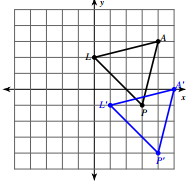  Given point J is (2, -3), point A is (2, 5), and point B is (4, 4), reflect  over the line y=x.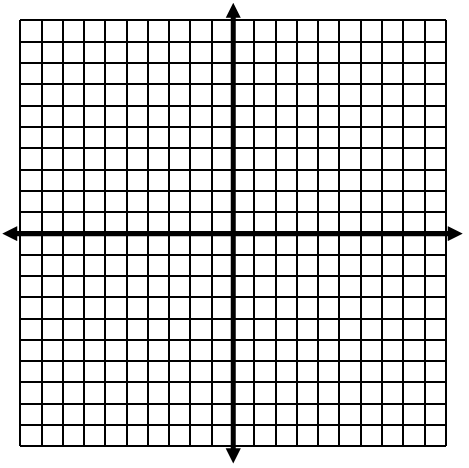  Complete the following transformations. 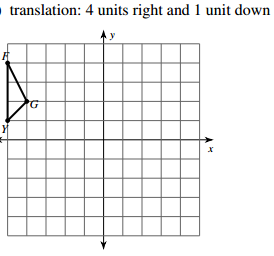 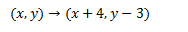 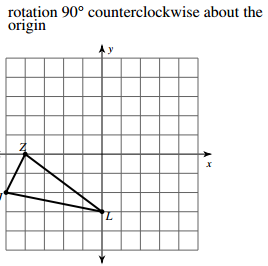 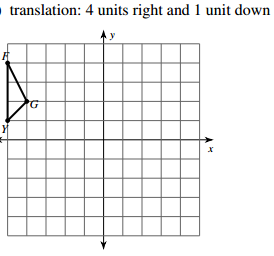 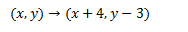 What sequence of transformations will carry the pre-image to the final image in the drawing?First Transformation: __________________________ Rule: _________________Second Transformation: _______________________ Rule: _________________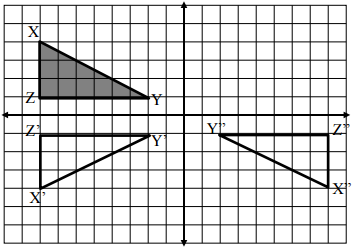 Label the quadrants on the graph. Which quadrant is the onlyone that does not containa triangle?For numbers 7 & 8, use what you know about isometric transformations to find all missing measurements. 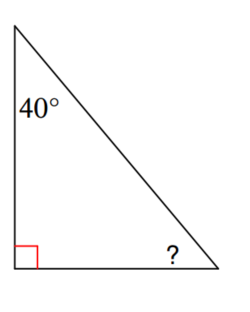 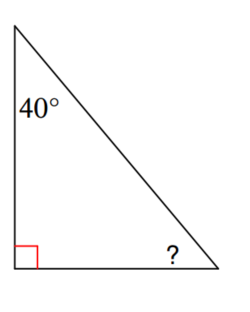 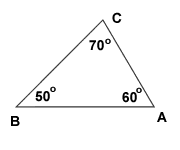 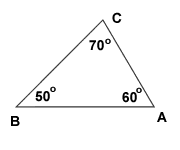 For the following diagrams. Set up an equation to solve for x. Write a justification for your equation.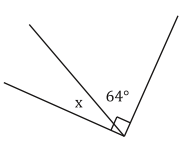 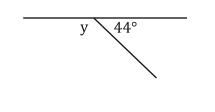 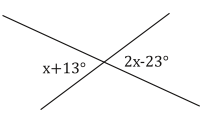 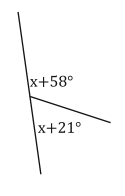 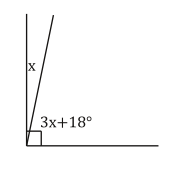 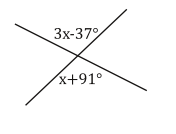 For the following diagrams. Set up an equation to solve for x. Write a justification for your equation.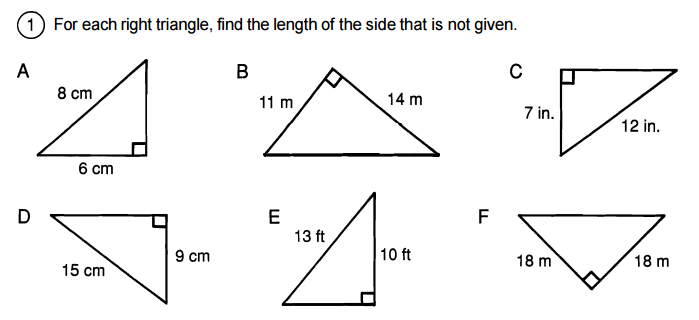 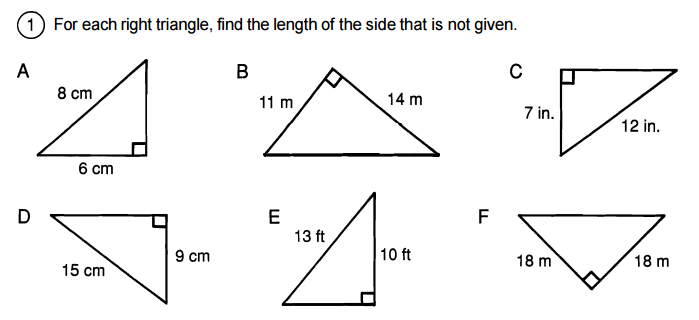     						12.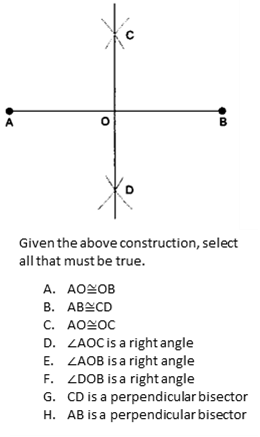 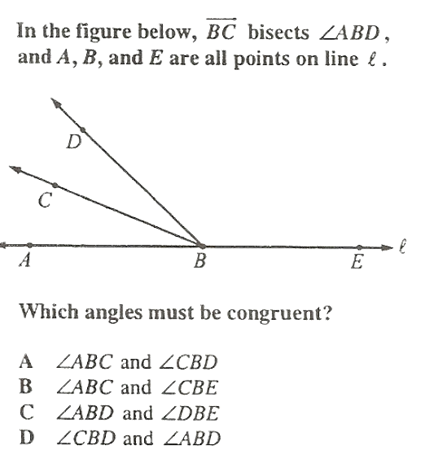  is the perpendicular bisector of .  Find the values of x and y.      								x=_________________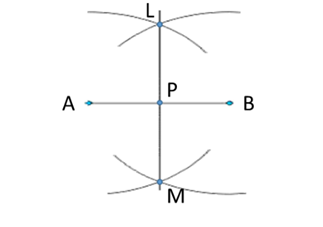 										y=_________________  bisects AOB.  Find the values of p, ∠AOM, ∠MOB, and ∠AOB. 			∠MOB = 3p+6							p=_________________∠AOM= 4p-18						 									∠AOM= ___________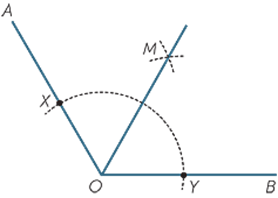 ∠MOB= ___________∠AOB= ___________